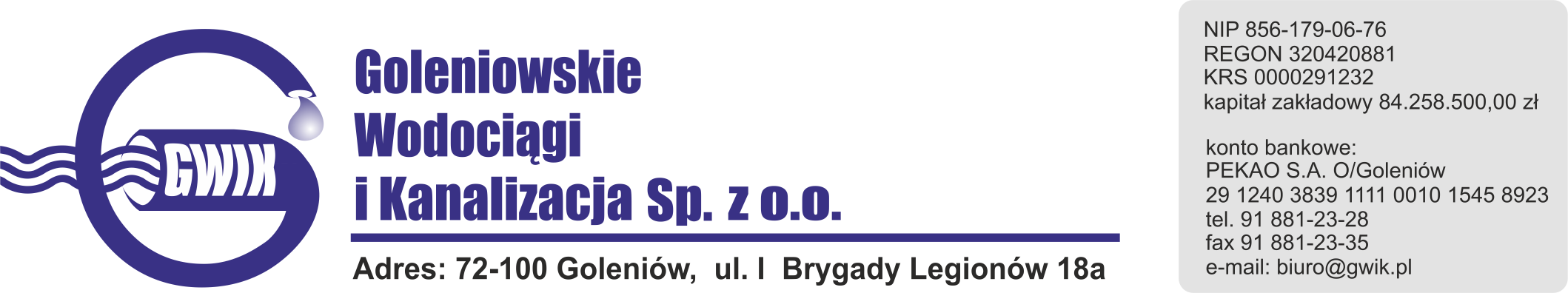 									        Goleniów 29.05.2018OGŁOSZENIE O PRZERWIE W DOSTAWIE WODYGoleniowskie Wodociągi i Kanalizacja Spółka z o.o. w Goleniowie informuje, iż w związku z pracami konserwacyjnymi na Stacji Uzdatniania Wody w terminie:od 30.05.2018 (środa) godz. 2200  do 31.05.2018 (czwartek) godz. 600 zostanie wstrzymana dostawa wodydo odbiorców w miejscowości  GlewiceGodziny w/w prac mogą ulec zmianie.Przepraszamy za powyższe niedogodności.